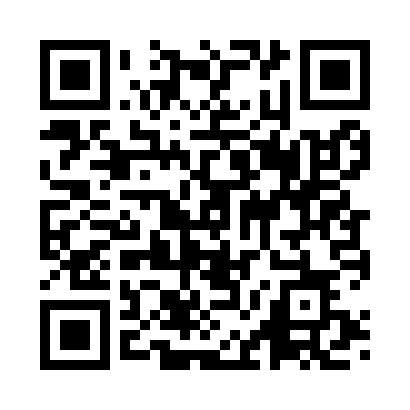 Prayer times for Acerno, ItalyMon 1 Apr 2024 - Tue 30 Apr 2024High Latitude Method: Angle Based RulePrayer Calculation Method: Muslim World LeagueAsar Calculation Method: HanafiPrayer times provided by https://www.salahtimes.comDateDayFajrSunriseDhuhrAsrMaghribIsha1Mon5:096:431:045:337:258:532Tue5:076:411:035:347:268:553Wed5:056:401:035:357:278:564Thu5:036:381:035:357:288:575Fri5:016:361:025:367:298:586Sat4:596:351:025:377:309:007Sun4:576:331:025:377:319:018Mon4:566:311:025:387:329:029Tue4:546:301:015:397:339:0410Wed4:526:281:015:397:349:0511Thu4:506:271:015:407:359:0612Fri4:486:251:005:417:369:0813Sat4:466:241:005:417:379:0914Sun4:446:221:005:427:389:1115Mon4:426:211:005:437:409:1216Tue4:406:1912:595:437:419:1317Wed4:386:1712:595:447:429:1518Thu4:376:1612:595:457:439:1619Fri4:356:1512:595:457:449:1820Sat4:336:1312:595:467:459:1921Sun4:316:1212:585:477:469:2022Mon4:296:1012:585:477:479:2223Tue4:276:0912:585:487:489:2324Wed4:256:0712:585:487:499:2525Thu4:236:0612:585:497:509:2626Fri4:226:0512:585:507:519:2827Sat4:206:0312:575:507:529:2928Sun4:186:0212:575:517:539:3129Mon4:166:0112:575:517:549:3230Tue4:145:5912:575:527:559:34